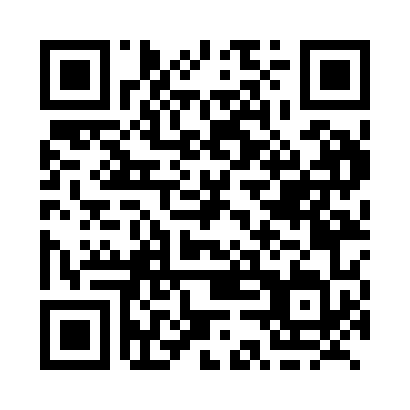 Prayer times for Harlock, Ontario, CanadaWed 1 May 2024 - Fri 31 May 2024High Latitude Method: Angle Based RulePrayer Calculation Method: Islamic Society of North AmericaAsar Calculation Method: HanafiPrayer times provided by https://www.salahtimes.comDateDayFajrSunriseDhuhrAsrMaghribIsha1Wed4:466:171:236:228:2910:002Thu4:446:161:226:228:3010:023Fri4:426:141:226:238:3110:044Sat4:406:131:226:248:3210:055Sun4:386:121:226:248:3310:076Mon4:376:101:226:258:3510:087Tue4:356:091:226:268:3610:108Wed4:336:081:226:268:3710:129Thu4:316:071:226:278:3810:1310Fri4:306:051:226:288:3910:1511Sat4:286:041:226:288:4010:1712Sun4:266:031:226:298:4110:1813Mon4:256:021:226:308:4210:2014Tue4:236:011:226:308:4410:2115Wed4:226:001:226:318:4510:2316Thu4:205:591:226:328:4610:2517Fri4:195:581:226:328:4710:2618Sat4:175:571:226:338:4810:2819Sun4:165:561:226:338:4910:2920Mon4:145:551:226:348:5010:3121Tue4:135:541:226:358:5110:3222Wed4:115:531:226:358:5210:3423Thu4:105:521:226:368:5310:3524Fri4:095:521:226:368:5410:3725Sat4:085:511:236:378:5510:3826Sun4:065:501:236:378:5610:4027Mon4:055:491:236:388:5710:4128Tue4:045:491:236:398:5710:4229Wed4:035:481:236:398:5810:4430Thu4:025:481:236:408:5910:4531Fri4:015:471:236:409:0010:46